ПРОТОКОЛзаседания Совета Саморегулируемой организации Региональной ассоциации оценщиков (Совета Ассоциации)  03 сентября 2021 года                        Место проведения: г. Краснодар, ул. Комсомольская, 45.Всего членов в Совете Ассоциации — 8.В заседании участвуют 4 члена Совета Ассоциации.Присутствовали:Президент Совета Ассоциации Овчинников К.И.Члены Совета Ассоциации:Ужбанокова Лариса Шихамовна  – член Ассоциации;Брусова Елена Николаевна – член Ассоциации;Галактионов Александр Николаевич (по дов. Овчинников К.И.) – член Ассоциации.Немцов Михаил Алексеевич.Совет Ассоциации правомочен принимать решения по всем вопросам повестки дня.Председательствующий на Заседании Совета Ассоциации Овчинников К.И.Секретарем назначена Абрамян М. Г.ПОВЕСТКА ДНЯОб исключении из членов Саморегулируемой организации Региональной ассоциации оценщиков.О созыве Общего очередного собрания членов Саморегулируемой организации Региональной ассоциации оценщиков.По первому вопросу повестки дня:Об исключении из членов Саморегулируемой организации Региональной ассоциации оценщиков, выступил председатель заседания, Президент Совета Ассоциации Овчинников К. И., который довел до сведения присутствующих, что в Ассоциацию поступило заявление о добровольном выходе из членов Саморегулируемой организации Региональной ассоциации оценщиков. В связи с чем, Председатель заседания Президент Совета Ассоциации Овчинников К.И. предложил исключить из членов Саморегулируемой организации Региональной ассоциации оценщиков: За - 4;Против - 0;Воздержалось — 0.Решили: Исключить из членов Саморегулируемой организации Региональной ассоциации оценщиков:По второму вопросу повестки дня:	О созыве Общего очередного собрания членов Саморегулируемой организации Региональной ассоциации оценщиков, выступил председатель заседания, Президент Совета Ассоциации Овчинников                 К. И., который довел до сведения присутствующих, о назначении даты проведения Общего очередного собрания членов Саморегулируемой организации Региональной ассоциации оценщиков 15 октября 2021 г.За - 4;Против - 0;Воздержалось — 0.Решили: назначить дату проведения Общего очередного собрания членов Саморегулируемой организации Региональной ассоциации оценщиков 15 октября 2021 г.Председатель заседания                                                       К. И. ОвчинниковСекретарь заседания                                                            М. Г. Абрамян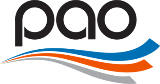 САМОРЕГУЛИРУЕМАЯ ОРГАНИЗАЦИЯРЕГИОНАЛЬНАЯ АССОЦИАЦИЯ ОЦЕНЩИКОВРоссия, 350001, г. Краснодар, ул. Адыгейская набережная, д.98тел./факс: 8(861) 201-14-04e-mail: sro.raoyufo@gmail.com  web-сайт: www.srorao.ru  Реестровый №ФИО00728Кадыкова Ольга МихайловнаРеестровый №ФИО00728Кадыкова Ольга Михайловна